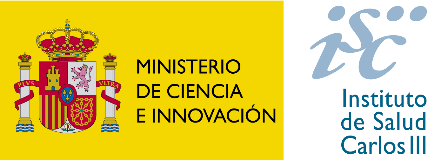 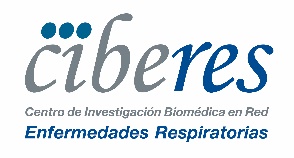 PROPUESTA WORKSHOP JORNADAS DE FORMACIÓN CIBERES 2021TÍTULOPREGUNTA/S A LAS QUE PRETENDE DAR RESPUESTA EL TALLEROBJETIVOS ESPECÍFICOS DEL TALLERPROGRAMA PRELIMINARDURACIÓN PREVISTAPONENTES/DOCENTES Y AFILIACIONESREQUISITOS TÉCNICOS O CONOCIMIENTOS PREVIOS IMPRESCINDIBLES (SI FUERA EL CASO)